Сумська міська радаVІІ СКЛИКАННЯ               СЕСІЯРІШЕННЯвід                  2020 року №         -МРм. СумиВраховуючи звернення громадян, розроблені та надані технічні документації із землеустрою щодо встановлення (відновлення) меж земельної ділянки в натурі (на місцевості), відповідно до протоколу засідання постійної комісії з питань архітектури, містобудування, регулювання земельних відносин, природокористування та екології Сумської міської ради від  09.01.2020 № 180, від 16.01.2020 № 181 та від 30.01.2020 № 183 та статей 12, 40, 79-1, 116, 118, 120, 121, 122, частини 14 статті 186 Земельного кодексу України, статті 55 Закону України «Про землеустрій», частини третьої статті 15 Закону України «Про доступ до публічної інформації», керуючись пунктом 34 частини першої статті 26 Закону України «Про місцеве самоврядування в Україні», Сумська міська радаВИРІШИЛА:Затвердити технічні документації із землеустрою щодо встановлення (відновлення) меж земельної ділянки в натурі (на місцевості) та надати у власність земельні ділянки громадянам, які знаходяться у них в користуванні для будівництва і обслуговування житлового будинку, господарських будівель і споруд згідно з додатком.Сумський міський голова	 						О.М. ЛисенкоВиконавець: Клименко Ю.М.Ініціатор розгляду питання –– постійна комісія з питань архітектури, містобудування, регулювання земельних відносин, природокористування та екології Сумської міської ради Проєкт рішення підготовлено департаментом забезпечення ресурсних платежів Сумської міської радиДоповідач – департамент забезпечення ресурсних платежів Сумської міської радиДодаток до рішення Сумської міської ради «Про надання у власність громадянам земельних ділянок, які знаходяться у них в користуванні»від                         2020 року №              -МРСПИСОКгромадян, яким надаються у власність земельні ділянки для будівництва і обслуговування житлового будинку, господарських будівель і споруд за рахунок земель житлової та громадської забудови Сумської міської ради		Сумський міський голова	 	  												   О.М. ЛисенкоВиконавець: Клименко Ю.М.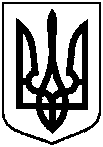 Проєктоприлюднено «__»_________2020 р.Про надання у власність громадянам земельних ділянок, які знаходяться у них в користуванні № з/пПрізвище, ім’я, по батькові реєстраційний номер облікової картки платника податків або серія та номер паспортуАдреса земельної ділянки,кадастровий номерПлоща згідно з    обміром,гаПередається у власність, га№ з/пПрізвище, ім’я, по батькові реєстраційний номер облікової картки платника податків або серія та номер паспортуАдреса земельної ділянки,кадастровий номерПлоща згідно з    обміром,гаПередається у власність, га№ з/пПрізвище, ім’я, по батькові реєстраційний номер облікової картки платника податків або серія та номер паспортуАдреса земельної ділянки,кадастровий номерПлоща згідно з    обміром,гаПередається у власність, га123451.Смєшко Вадим Миколайович,Сидоренко Людмила Тимофіївна,площа Троїцька, 12,5910136600:18:007:00390,10002/5 від 0,10003/5 від 0,10002.Пронт Олена Олександрівна,Дубинська Ніна Іванівна,вул. Тихорецька, 415910136300:05:010:00430,0604¾ від 0,0604¼ від 0,06043.Жилкін Юрій Костянтинович,вул. Широка, 15,5910136300:05:010:00460,060264/100 від 0,06024.Башлаков Сергій Олександрович,провул. Карбишева, 385910136300:11:005:00050,05850,05855.Міщенко Світлана Миколаївна,вул. Вигонопоселенська, 109,5910136600:13:025:00190,06630,06636.Гриценко Валентина Анатоліївна,Гриценко Сергій Григорович,вул. Вигонопоселенська, 109,5910136600:13:025:00180,0337½ від 0,0337½ від 0,03377.Гончарова Ольга Вікторівна,вул. Партизанська, 97,5910136600:07:024:00580,06600,06608.Буднік Марина Вікторівна,Кудіна Людмила Вікторівна,вул. Молодіжна, 29,5910136300:08:054:00070,0363      ¾ від 0,0363¼  від 0,03639.Лисянська Лідія Андріївна,Даниленко Олена Олександрівна,Ворона Максим  Сергійович,вул. Вільшанська, 24,5910136600:22:037:00080,0497  80/100 від 0,049710/100 від 0,049710/100 від 0,049710.Колеснікова Лариса Петрівна,вул. Зв’язківців, 5/2,5910136600:22:039:00130,02550,025511.Безкостна Олена Михайлівна,вул. Жуковського, 11,5910136600:15:017:00010,04720,047212.Греков Геннадій Юрійович,вул. Янки Купали, 85910136600:23:005:00160,07660,0766